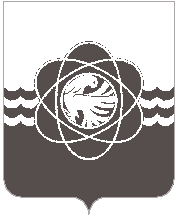 45 сессии пятого созываот 08.09.2022 № 277Руководствуясь пунктом 2.3 Положения о порядке владения, пользования и распоряжения муниципальным имуществом муниципального образования «город Десногорск» Смоленской области, утвержденного решением Десногорского городского Совета от 24.04.2012 № 620, в соответствии со статьей 26 Устава муниципального образования «город Десногорск» Смоленской области, рассмотрев обращение Администрации муниципального образования  «город Десногорск» Смоленской области от 08.08.2022 № 7797, учитывая рекомендации постоянной депутатской комиссии планово-бюджетной, по налогам, финансам и инвестиционной деятельности, Десногорский городской СоветР Е Ш И Л:1. Принять от Департамента имущественных и земельных отношений Смоленской области в собственность муниципального образования «город Десногорск» Смоленской области объекты движимого имущества для муниципальных бюджетных учреждений:2. Настоящее решение опубликовать в газете «Десна».О принятии в собственность муниципального образования «город Десногорск» Смоленской области объектов движимого имущества для муниципальных бюджетных учреждений (металлодетекторы)№п/пНаименованиеСерийный номерЦена за единицу, руб.Количество, шт.Сумма,руб.1Металлодетектор-218 85051 094 250Председатель Десногорского городского Совета                                                                     А.А. ТерлецкийГлава      муниципального     образования«город Десногорск» Смоленской области                                                А.А. Новиков 